Home Schooling 18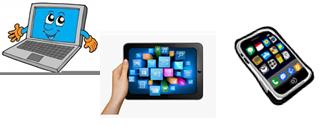 TODAY WE’RE LEARNING TO ASK AND ANSWER QUESTIONS ABOUT COLOURS!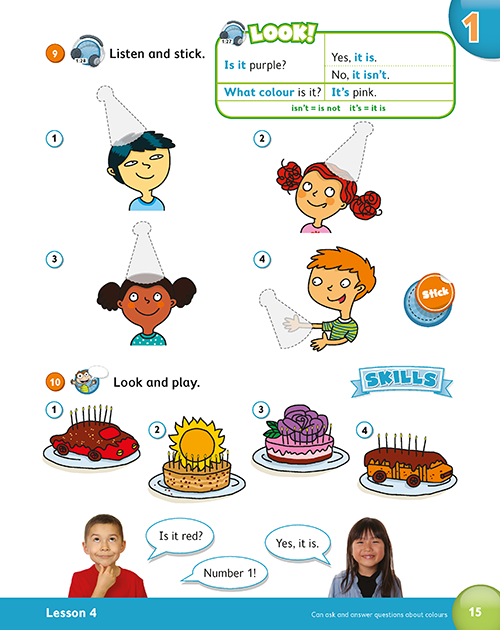  NOW, LISTEN AND REPEAT.   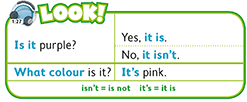 MORE EXAMPLES: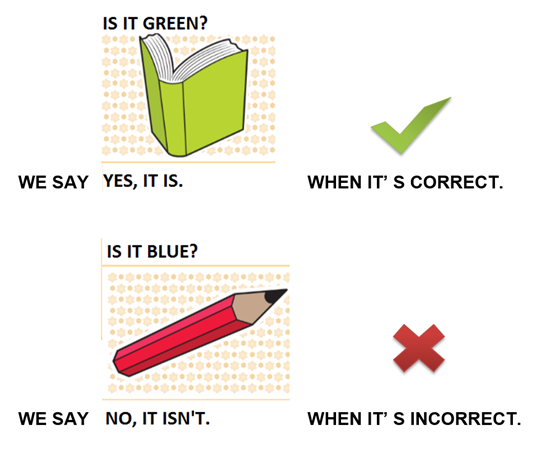 CLICK AND WORK ONLINE: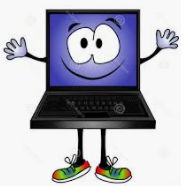 https://forms.gle/6jiTWUKcamwUQK2j9 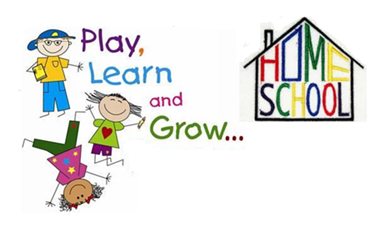    Press ctrl and click   to listen to the audio file: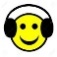 https://bit.ly/2zkeCFX PLEASE PRESS “SUBMIT/SEND” AT THE END OF YOUR ONLINE WORKPOR FAVOR PRESIONAR “ENVIAR” AL FINAL DEL TRABAJO EN LINEA